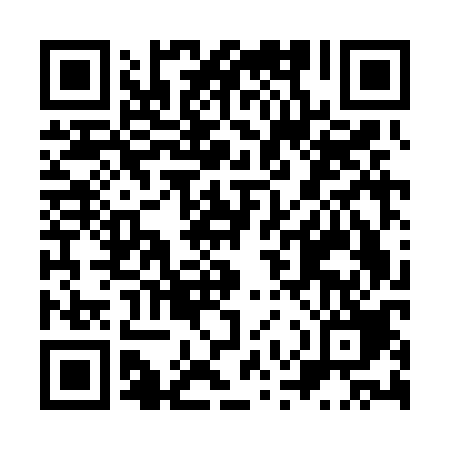 Ramadan times for Arclin, SloveniaMon 11 Mar 2024 - Wed 10 Apr 2024High Latitude Method: Angle Based RulePrayer Calculation Method: Muslim World LeagueAsar Calculation Method: HanafiPrayer times provided by https://www.salahtimes.comDateDayFajrSuhurSunriseDhuhrAsrIftarMaghribIsha11Mon4:394:396:1912:094:096:006:007:3412Tue4:374:376:1712:084:116:016:017:3513Wed4:354:356:1512:084:126:026:027:3714Thu4:334:336:1312:084:136:046:047:3815Fri4:304:306:1112:084:146:056:057:4016Sat4:284:286:0912:074:156:066:067:4117Sun4:264:266:0712:074:166:086:087:4318Mon4:244:246:0512:074:176:096:097:4419Tue4:224:226:0312:064:186:106:107:4620Wed4:204:206:0112:064:196:126:127:4721Thu4:184:185:5912:064:206:136:137:4922Fri4:164:165:5712:064:216:156:157:5023Sat4:134:135:5512:054:226:166:167:5224Sun4:114:115:5312:054:236:176:177:5325Mon4:094:095:5112:054:246:196:197:5526Tue4:074:075:5012:044:256:206:207:5727Wed4:054:055:4812:044:266:216:217:5828Thu4:024:025:4612:044:276:236:238:0029Fri4:004:005:4412:034:286:246:248:0130Sat3:583:585:4212:034:296:256:258:0331Sun4:564:566:401:035:307:277:279:051Mon4:534:536:381:035:317:287:289:062Tue4:514:516:361:025:327:297:299:083Wed4:494:496:341:025:337:317:319:104Thu4:464:466:321:025:347:327:329:115Fri4:444:446:301:015:357:337:339:136Sat4:424:426:281:015:367:357:359:157Sun4:394:396:261:015:377:367:369:178Mon4:374:376:251:015:387:377:379:189Tue4:354:356:231:005:397:397:399:2010Wed4:324:326:211:005:407:407:409:22